
Bequest Form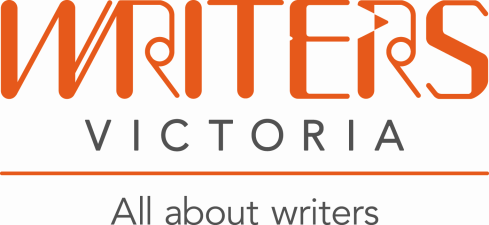 By making a bequest to Writers Victoria you will help support and develop the next generation of writers.If you already have a Will, or are thinking about making one, you could choose to leave Writers Victoria a percentage or residual of your estate, a specific amount of money, shares, or an ongoing donation. Big or small, every bequest helps us continue the work we do.How to make a bequestTo make a bequest, you just need to include the following wording in your Will: "I give and bequeath [nominate: my estate, shares, property, percentage of Estate, residual of Estate or a specific sum of $......] to Writers Victoria (ABN 18 268 487 576 of 176 Little Lonsdale Street, Melbourne 3000) for the general charitable purposes of the organisation and I declare that the receipt of the Director at the time of payment shall be a full discharge of my executor’s duty.”Tell us about your giftIf you have included Writers Victoria in your Will, please let us know. We would like to acknowledge your generosity during your lifetime and help encourage others to make a similar donation. I intend to / have already included Writers Victoria in my will.I would like to be contacted by the Director of Writers Victoria to find out more about my bequest options.Please find enclosed a confirmation letter and/or a copy of the relevant section of my will.Please complete and return this form and return it to:Kate Larsen, Director
Writers Victoria
Level 3, The Wheeler Centre
176 Little Lonsdale Street
Melbourne VIC 3000For all enquiries, please contact Kate Larsen, Director, on 03 9094 7836 or director@writersvictoria.org.au The information you have been asked to provide will be treated confidentially.NameAddressTown/CityPostcodeTelephoneMobile phoneEmail